Data Analyst Working Student - oferta pracy czeka właśnie na Ciebie!Jesteś studentem studiów z zakresu programowania, inżynierii lub nauk ścisłych? W takim wypadku sprawdź, czy stanowisko Data Analyst Working Student nie jest właśnie dla Ciebie!Czym zajmuje się Data Analyst Working Student Jesteś studentem i szukasz pracy związanej ze swoim kierunkiem? Posiadasz aktywny status studenta w zakresie programowania, inżynierii, nauk ścisłych albo podobnych do tego? Masz chęci do nauki otwarty umysł i umiesz myśleć nieszablonowo? W takim wypadku oferta pracy data analyst working student może być właśnie dla Ciebie!Data Analyst Working Student - Nokia WrocławNa tym stanowisku będziesz częścią zespołu Data Engineering w ramach zespołu Customer Pricing we Wrocławiu. Ich celem jest połączenie telekomunikacji z biznesem, a pracują w oparciu o MS PowerBI, Ms Sharepoint online, Ms Power Automate, SQL oraz MS Azure.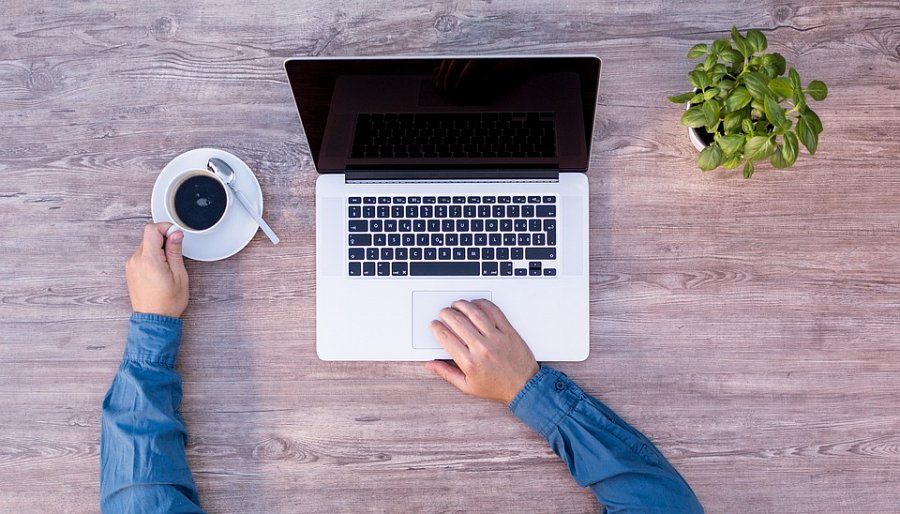 Jako Data Analyst Working Student będziesz miał wiele ciekawych zadań! Między innymi wizualizację danych w celu zapewnienia jasnego obrazu wzorców danych i wniosków w celu wspierania decyzji opartych na faktach. Będziesz także zajmował się automatyzacją za pomocą skryptów. Ma to na celu wsparcie organizacji danych, oraz podejmowanie decyzji. Kolejnym zadaniem będzie zbieranie wymagań dotyczących przyszłych usprawnień w zakresie analizy danych, automatyzacji, wizualizacji i zrozumienia biznesowego.Co oferuje Nokia?W firmie Nokia możesz liczyć na elastyczne oraz hybrydowe systemy pracy. Dodatkowo będziesz miał możliwość ciągłego uczenia się i udział w programach dobrego sampoczucia które mają za zadanie wspierać Cię psychicznie i fizycznie. To oczywiście nie wszystko, jeżeli stanowisko Data Analyst Working Student Cię zainteresowało, to wejdź na oficjalną stronę Internetową, gdzie znajdziesz wszystkie potrzebne informacje! Twoja następna praca czeka na Ciebie!